Зарегистрировано в Минюсте России 29 июля 2021 г. N 64445МИНИСТЕРСТВО ЗДРАВООХРАНЕНИЯ РОССИЙСКОЙ ФЕДЕРАЦИИПРИКАЗот 1 июля 2021 г. N 696нО ВНЕСЕНИИ ИЗМЕНЕНИЙВ ПРАВИЛА ОБЯЗАТЕЛЬНОГО МЕДИЦИНСКОГО СТРАХОВАНИЯ,УТВЕРЖДЕННЫЕ ПРИКАЗОМ МИНИСТЕРСТВА ЗДРАВООХРАНЕНИЯРОССИЙСКОЙ ФЕДЕРАЦИИ ОТ 28 ФЕВРАЛЯ 2019 Г. N 108Н,И ПОРЯДОК ПРОВЕДЕНИЯ КОНТРОЛЯ ОБЪЕМОВ, СРОКОВ,КАЧЕСТВА И УСЛОВИЙ ПРЕДОСТАВЛЕНИЯ МЕДИЦИНСКОЙ ПОМОЩИПО ОБЯЗАТЕЛЬНОМУ МЕДИЦИНСКОМУ СТРАХОВАНИЮ ЗАСТРАХОВАННЫМЛИЦАМ, А ТАКЖЕ ЕЕ ФИНАНСОВОГО ОБЕСПЕЧЕНИЯ, УТВЕРЖДЕННЫЙПРИКАЗОМ МИНИСТЕРСТВА ЗДРАВООХРАНЕНИЯ РОССИЙСКОЙФЕДЕРАЦИИ ОТ 19 МАРТА 2021 Г. N 231НВ соответствии с подпунктами 5.2.136 и 5.2.136.3 Положения о Министерстве здравоохранения Российской Федерации, утвержденного постановлением Правительства Российской Федерации от 19 июня 2012 г. N 608 (Собрание законодательства Российской Федерации, 2012, N 26, ст. 3526; 2020, N 52, ст. 8827), приказываю:Утвердить изменения, которые вносятся в Правила обязательного медицинского страхования, утвержденные приказом Министерства здравоохранения Российской Федерации от 28 февраля 2019 г. N 108н (зарегистрирован Министерством юстиции Российской Федерации 17 мая 2019 г. N 54643), с изменениями, внесенными приказами Министерства здравоохранения Российской Федерации от 9 апреля 2020 г. N 299н (зарегистрирован Министерством юстиции Российской Федерации 14 апреля 2020 г., регистрационный N 58074), от 25 сентября 2020 г. N 1024н (зарегистрирован Министерством юстиции Российской Федерации 14 октября 2020 г., регистрационный N 60369), от 10 февраля 2021 г. N 65н (зарегистрирован Министерством юстиции Российской Федерации 17 марта 2021 г., регистрационный N 62797) и от 26 марта 2021 г. N 254н (зарегистрирован Министерством юстиции Российской Федерации 22 апреля 2021 г., регистрационный N 63210), и Порядок проведения контроля объемов, сроков, качества и условий предоставления медицинской помощи по обязательному медицинскому страхованию застрахованным лицам, а также ее финансового обеспечения, утвержденный приказом Министерства здравоохранения Российской Федерации от 19 марта 2021 г. N 231н (зарегистрирован Министерством юстиции Российской Федерации 13 мая 2021 г. N 63410), согласно приложению.МинистрМ.А.МУРАШКОПриложениек приказу Министерства здравоохраненияРоссийской Федерацииот 1 июля 2021 г. N 696нИЗМЕНЕНИЯ,КОТОРЫЕ ВНОСЯТСЯ В ПРАВИЛА ОБЯЗАТЕЛЬНОГО МЕДИЦИНСКОГОСТРАХОВАНИЯ, УТВЕРЖДЕННЫЕ ПРИКАЗОМ МИНИСТЕРСТВАЗДРАВООХРАНЕНИЯ РОССИЙСКОЙ ФЕДЕРАЦИИ ОТ 28 ФЕВРАЛЯ 2019 Г.N 108Н, И ПОРЯДОК ПРОВЕДЕНИЯ КОНТРОЛЯ ОБЪЕМОВ, СРОКОВ,КАЧЕСТВА И УСЛОВИЙ ПРЕДОСТАВЛЕНИЯ МЕДИЦИНСКОЙ ПОМОЩИПО ОБЯЗАТЕЛЬНОМУ МЕДИЦИНСКОМУ СТРАХОВАНИЮ ЗАСТРАХОВАННЫМЛИЦАМ, А ТАКЖЕ ЕЕ ФИНАНСОВОГО ОБЕСПЕЧЕНИЯ, УТВЕРЖДЕННЫЙПРИКАЗОМ МИНИСТЕРСТВА ЗДРАВООХРАНЕНИЯ РОССИЙСКОЙФЕДЕРАЦИИ ОТ 19 МАРТА 2021 Г. N 231Н1. В пункте 2.10 приложения N 5 к Правилам обязательного медицинского страхования, утвержденным приказом Министерства здравоохранения Российской Федерации от 28 февраля 2019 г. N 108н (зарегистрирован Министерством юстиции Российской Федерации 17 мая 2019 г. N 54643), с изменениями, внесенными приказами Министерства здравоохранения Российской Федерации от 9 апреля 2020 г. N 299н (зарегистрирован Министерством юстиции Российской Федерации 14 апреля 2020 г., регистрационный N 58074), от 25 сентября 2020 г. N 1024н (зарегистрирован Министерством юстиции Российской Федерации 14 октября 2020 г., регистрационный N 60369), от 10 февраля 2021 г. N 65н (зарегистрирован Министерством юстиции Российской Федерации 17 марта 2021 г., регистрационный N 62797) и от 26 марта 2021 г. N 254н (зарегистрирован Министерством юстиции Российской Федерации 22 апреля 2021 г., регистрационный N 63210), в графе "Перечень оснований" слова ", и/или использование медицинской организацией лекарственных препаратов, предоставленных пациентом или иной организацией, действующей в интересах пациента, из иных источников финансирования (за исключением оказания медицинской помощи в амбулаторных условиях)" исключить.2. В пункте 2.10 приложения к Порядку проведения контроля объемов, сроков, качества и условий предоставления медицинской помощи по обязательному медицинскому страхованию застрахованным лицам, а также ее финансового обеспечения, утвержденному приказом Министерства здравоохранения Российской Федерации от 19 марта 2021 г. N 231н (зарегистрирован Министерством юстиции Российской Федерации 13 мая 2021 г. N 63410), в графе "Перечень оснований" слова ", и/или использование медицинской организацией лекарственных препаратов, предоставленных пациентом или иной организацией, действующей в интересах пациента, из иных источников финансирования (за исключением оказания медицинской помощи в амбулаторных условиях)" исключить.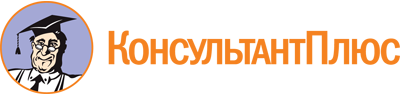 Приказ Минздрава России от 01.07.2021 N 696н
"О внесении изменений в Правила обязательного медицинского страхования, утвержденные приказом Министерства здравоохранения Российской Федерации от 28 февраля 2019 г. N 108н, и Порядок проведения контроля объемов, сроков, качества и условий предоставления медицинской помощи по обязательному медицинскому страхованию застрахованным лицам, а также ее финансового обеспечения, утвержденный приказом Министерства здравоохранения Российской Федерации от 19 марта 2021 г. N 231н"
(Зарегистрировано в Минюсте России 29.07.2021 N 64445)Документ предоставлен КонсультантПлюс

www.consultant.ru

Дата сохранения: 03.08.2021
 